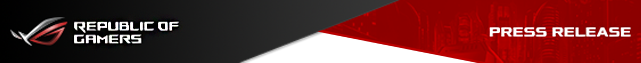 ###SPECYFIKACJE – ROG Flow X13SPECYFIKACJE – ROG Flow X13ProcesorProcesor mobilny AMD® Ryzen™ 9 5980HSProcesor mobilny AMD® Ryzen™ 9 5900HSProcesor mobilny AMD® Ryzen™ 7 5800HSProcesor graficznyLaptopowa karta graficzna NVIDIA® GeForce GTX 1650, 4 GB GDDR6 VRAMSystem operacyjnyWindows 10 ProWindows 10 HomeEkran13,4-calowy ekran dotykowy, 16:10 UHD WQUXGA (3840 x 2400), IPS 60 Hz, 116% sRGB, walidacja Pantone®13,4-calowy ekran dotykowy, 16:10 FHD WUXGA (1920 x 1200), IPS 120 Hz, 100% sRGB, Pantone® ValidatedOdporne na zarysowanie szkło Corning® Gorilla® GlassSmukłe ramki boczne o profilu 4,9 mmKamery internetoweHD 720pPamięćZintegrowane moduły RAM LPDDR4X 4266 MHz 8 GB x 2, tryb dwukanałowyZintegrowane moduły RAM LPDDR4X 4266 MHz 16 GB x 2, tryb dwukanałowyDyski1 x SSD M.2 2230 PCIe® 3.0 x4 512 GB / 1 TBKlawiaturaKlawiatura typu chiclet z białym podświetleniem, obsługa n-key, skok klawiszy 1,7 mmDźwięk2 x głośniki, certyfikacje Dolby Atmos i Hi-Res Audio (HRA), obsługa technologii Smart Amp i dwukierunkowa redukcja szumów wspomagana SIMikrofon typu arrayWi-Fi / BluetoothWi-Fi 6 (802.11ax)Bluetooth v5.1 (wersja Bluetooth może być zróżnicowana w zależności od stanu aktualizacji systemu operacyjnego)Gniazda wejścia/wyjścia1 x interfejs mobilny ROG XG (PCIe® 3.0 x8)1 x USB 3.2 Gen 2 Type-A2 x USB 3.2 Gen 2 Type-C (obsługa DisplayPort 1.4 i PD)1 x gniazdo audio mini-jack typu combo (wejście na mikrofon i słuchawki)1 x HDMI (obsługa HDMI 2.0b)Bateria62 WhJednostka zasilającaZasilacz USB Type-C™ o mocy100 WObsługa szybkiego ładowania przez USB Type-C™ z mocą do 100 WWymiary299 x 222 x 15,8 mmWaga1,3 kgSPECYFIKACJE – ROG XG MobileSPECYFIKACJE – ROG XG MobileProcesor graficznyLaptopowa karta graficzna NVIDIA® GeForce RTX™ 3080, 16 GB GDDR6 VRAMLaptopowa karta graficzna NVIDIA® GeForce RTX™ 3070, 8 GB GDDR6 VRAMZłącze grafikiInterfejs ROG XG Mobile (PCIe® 3.0 x8) i gniazdo USB 3.2 Gen 2 Type-C typu comboPołączenie siecioweGigabitowe gniazdo LAN 10/100/1000 Mb/sGniazda wejścia/wyjścia4 x USB 3.2 Gen 1 Type-A1 x HDMI (z obsługą HDMI 2.0a)1 x DisplayPort 1.41 x czytnik kart SD1 x gniazdo LAN RJ-451 x wejście zasilania DCJednostka zasilającaZintegrowany zasilacz o mocy 280 WWymiary208 x 155 x 29,6 mmWaga1 kg